ООО «АБАРА» Экскурсионная программа январь  2022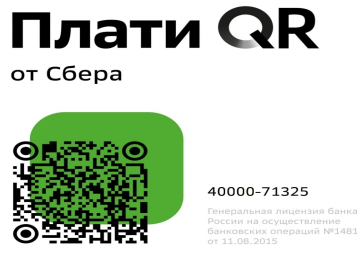 Заявки и консультации принимаются до 21-00Заказ билетов:  8 966 770 43 43 Дарья, 8 963 160 63 01 Анастасия   МЫ ЗАБЕРЕМ ВАС НА ЭКСКУРСИЮ С БЛИЖАЙШЕЙ ОТ ВАС ОСТАНОВКИ ЭКСКУРСИОННОГО ТРАНСПОРТА г. СОЧИ! ВАМ ДОСТАТОЧНО ПОЗВОНИТЬ НАМ ПО ТЕЛЕФОНУ И ВНЕСТИ ПРЕДОПЛАТУ НА ПОНРАВИВШИЙСЯ МАРШРУТ!ВНИМАНИЕ!!!!   ОСТЕРЕГАЙТЕСЬ НЕОФИЦИАЛЬНЫХ КОМПАНИЙ С УЛИЦЫ С ДЕШЕВЫМИ  ПРЕДЛОЖЕНИЯМИ!!!Все наши туристы застрахованы в ПАО СК «Росгосстрах»  Эл адрес: abara-sochi@yandex.ru                                                                                  #ABARASOCHIПриятного Вам отдыха с фирмой «АБАРА»!Оставьте, пожалуйста, свой отзыв на нашем сайте www.abara-sochi.ruНаименование экскурсииПродолжитДень неделиВремя отправ РивьераЦена руб.взр/дети 4-7летДополнит. расходы  руб.  Детям до 10 лет вход в Сочинский нац. парк бесплатноКрасная поляна +курорт Роза Хутор + объезд вокруг Олимпийского парка с остановками для фото8ч	ежедневно09-001000/900Роза Хутор 1950/1200. Льгота 1200Красная поляна 1800/1100. Льгота 1100Красная поляна +Курорт Красная поляна+ Вечерний олимпийский парк + Шоу фонтанов10чежедневно 11-001000/900Красная поляна 1800/1100. Льгота 1100Красная поляна поездка по индивидуальной программе10ч9000 До 8ми человек (Канатные дороги по желанию)Долина «33 водопада» + переправа + сыроварня + пасека7чвт, чт, вс11-501000/900650/250-до 7лет, 450 7-10летДолина «33 водопада» + переправа + сыроварня + пасека + Вечернее ШОУ Адыгов9чсб11-501000/900650+300/300-до 7лет, 750 7-10лет Долина «33 водопада» + переправа + сыроварня + пасека + тайны Волконского дольмена индивидуально8ч12000До 8ми человек  850/ 200-до 7лет, 650 7-10летДолина «33 водопада» поездка по индивидуальной программе9ч11000До 8ми человек  650/250 или 650/200 с человека (300 концерт)Гостеприимная  Абхазия10чсб 05-20500Всё включено 2650/2100 – 5-12 лет. Дети до 5 лет с местом 1100. Без места - бесплатно (ужин+концерт)Абхазия – страна души!  Весь колорит Абхазии, Песчаные пляжи, озеро Рица, праздничный ужин с концертом в ресторане на берегу реки Бзыбь14чвс05-555002200/2100 8-12лет. Дети до 8 лет с местом 1000 ВСЁ ВКЛЮЧЕНО(меню ужина: мамалыга, сыр, фасоль, хачапур, ачапа, шашлык, вино, чача)Золотое кольцо Абхазии Н. Афон монастырь + пещеры + оз. Рица + Голубое озеро +Пицунда + храм VI века Лыхны14чср, чт, сб, вс05-555001450/1100  8-12лет.  По желанию: 500- пещера, 100 –Лыхны  50– дегустация Абхазских вин Дети до 8л. с местом 1000Абхазия Гагра + Пицунда + оз. Рица + Голубое озеро + Дача Сталина14чсб,вс05-555001250/1000 8-12лет.  По желанию 300 дача Сталина (дети до 10лет беспл) + 50 дегустация Абхазских вин.  Дети до 8л. с местом 900Абхазия + Пицунда + оз. Рица +Белые скалы + Чабгарский карниз + Голубое озеро + Бзыбинский храм + Дача Сталина12чср, пт06-205001750/1400 до 8 лет.  300 дача Сталина (дети до 10лет беспл) + Дегустация чая-50Абхазия Гагра + Пицунда + Н. Афон монастырь + пещеры + храм VI века Лыхны14чвс05-55500900/800 8-12лет. По желанию 500 –пещера 100 -  Лыхны  50 – дегустация Абхазских вин. Дача Сталина 300  (по желанию, дети до 10лет беспл) Дети до 8л. с местом 800Абхазия По святым местам (Каман) храм VI века Лыхны, саркофаг ИоанаЗлатоуста,святой источник мученика Василиска, Гагра церковь Абаата VIII век, Н. Афонский монастырь14чвс05-555001700/1200  Дети до 8л. с местом 900Абхазия Термальные источники + Гагра + Н.Афон монастырь + Сухум набережная + Драндский собор 14чвс05-555002000 всё включено. Дети 8-12л.1600 Дети до 8 л. с местом 800Абхазия Сухум обезьяний питомник + ботанический сад + набережная + Гагра + Н. Афон14чвс05-555001500/1100 всё включено.  Дети до 8 л. с местом 700Абхазия  Гегский водопад + Рица12чежедневно05-555002000Абхазия «Город призрак Акармара»ежедневно05-555003500. По желанию термальный источник «Кындыг»  200 рубПанорамная экскурсия по городу. Гора Ахун + видовая башня + Агурское ущелье + дегустация+колесо обозрения + дегустация4чпн, вт, ср, чт, сб, вс13-30800/ 700200  Агурское ущелье По желанию:200-Башня Ахун 300/250 5-12лет- колесо обозрения400/300 5-12 лет-Комплекс Хаски 500/450 5-12 лет-Ферма Северных оленей Панорамная экскурсия по городуГора Ахун + видовая башня + Дача Сталина + колесо обозрения + дегустация4чвт, сб13-30800/ 700300/200   Дача Сталина  По желанию:200-Башня Ахун 300/250 5-12лет- колесо обозрения400/300 5-12 лет-Комплекс Хаски 500/450 5-12 лет-Ферма Северных оленей Панорамная экскурсия по городу. Гора Ахун + видовая башня + Тисо – самшитовая роща + колесо обозрения + дегустация4чпт13-30800/ 700300/150 7-12л. рощаПо желанию:200-Башня Ахун 300/250 5-12лет- колесо обозрения400/300 5-12 лет-Комплекс Хаски 500/450 5-12 лет-Ферма Северных оленей Панорамная экскурсия по городу  ВЕЧЕРНИЙ АХУН4чсб17-30800/ 700По желанию:200-Башня Ахун 300/250 5-12лет- колесо обозрения400/300 5-12 лет-Комплекс Хаски 500/450 5-12 лет-Ферма Северных оленей Вечерний Олимпийский Парк + шоу фонтанов4ччт, сб 16-00800/700300 гольфкары с 5лет Панорамная и вечерние экскурсии по индивидуальной программе4ч6000До 9ти человек + входная плата на объекты показаФорелевое хозяйство + Шоу стеклодувов4чсб14-00800/ 700250/150 + 300/150 7-12л.В гостях у пасечника (Гамзат)4чсб14-00800/ 700250 дети до 7л. бесплатно,  обед 500 Воронцовские пещеры5чвт, сб14-001000/900200/150 экологич сбор + 450/300 7-11л. Женский монастырь5ччт14-00900/ 800---СкайпаркAJ Hackett (самый длинный подвесной пешеходный  мост в России) трансфер5чежедневно11-204001900/900 7-15л.–мост. 1400 льготный. Прыжок и аттракционы от 500 до 19000.Фото и видео прыжка от 900рубКонные прогулки  3чежедневно5001500, 2000, 2500 до 5000.Увлекательное путешествие  вСолох-Аул6-7чежедневно07-0013-305001500+200 экологияКаньон Псахо6-7чежедневно5001500+200 экологияКартинг у моря (трасса 400м) с 10.00 до 22.00ежедневно2001000, 1100, 1300, 1500Прогулка на квадроциклах4чежедневно3002000 (2-ой человек 800)Дайвинг3-4чежедневно4001500/1700 9-14лПрогулки на яхтахРыбалка на яхтах, теплоходах45 мин3чежедневно300700/3501000 _________1300/650 Прогулка на теплоходе 1чежедневно200/100400/200 до 12л. Дети до 5л беспл..